О внесении изменений в решение Совета сельского поселения «Кажым» от 11.12.2015 года № III-37/135 «Об утверждении базовой ставки арендной платы за пользование муниципальным имуществом МО сельского поселения «Кажым»	В соответствии со статьей 48 Устава муниципального образования сельского поселения «Кажым», Прогнозом социально-экономического развития  Российской Федерации на период до 2024 года, в целях повышения эффективности использования муниципального имущества, находящегося в собственности  муниципального образования сельского поселения «Кажым»Совет сельского поселения «Кажым» РЕШИЛ:I. Пункт 1 решения Совета сельского поселения «Кажым» от 11.12.2015 года  № III-37/135 «Об утверждении базовой ставки арендной платы и форм расчета величины годовой арендной платы за пользование муниципальным имуществом МО сельского поселения «Кажым» (в редакции от 11.11.2016 г. №  I-4/17, от 17.11.2017 г. № I-17/65, от 10.12.2018 г. № I-32/106) изложить в следующей редакции:«1. Утвердить базовую ставку арендной платы за пользование муниципальным недвижимым имуществом в размере 126 рублей 00 копеек за 1 кв.м. в месяц».II. Настоящее решение  вступает в силу с момента официального обнародования и распространяется на правоотношения, возникшие с 01 января 2020 года. Данное решение подлежит размещению на официальном сайте администрации сельского поселения «Кажым».     Глава сельского поселения «Кажым»-                            И.А.Безносикова  «Кажым» сикт овмöдчöминса Сöвет «Кажым» сикт овмöдчöминса Сöвет «Кажым» сикт овмöдчöминса Сöвет 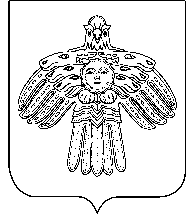 Совет сельского поселения «Кажым»Совет сельского поселения «Кажым»ПОМШУÖМРЕШЕНИЕот21 ноября2019 г.№ № I-50/165	(Республика Коми , п. Кажым)	(Республика Коми , п. Кажым)	(Республика Коми , п. Кажым)